Муниципальное казенное общеобразовательное учреждение«Чилгирская средняя общеобразовательная школа»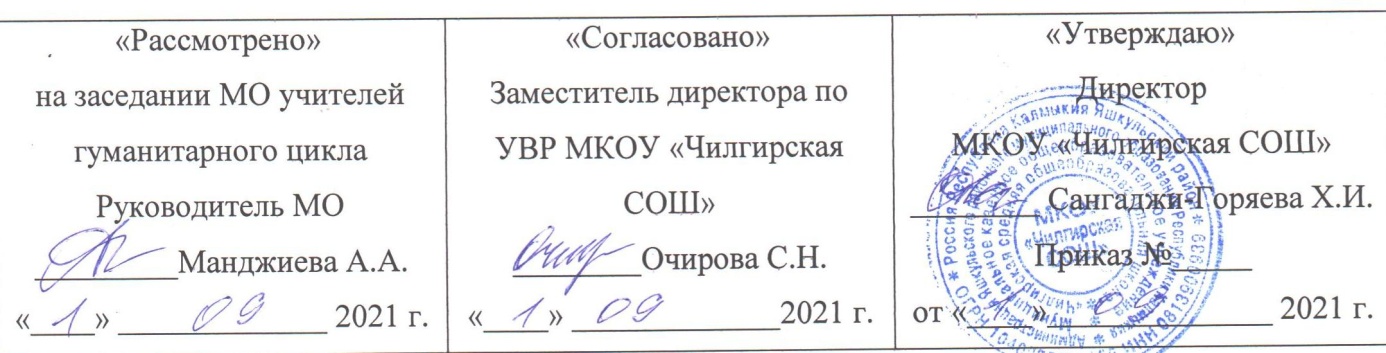 РАБОЧАЯ ПРОГРАММАпо предмету (курсу) «Иностранный язык» (английский язык)для  8  классана 2021- 2022 учебный годСоставитель: учитель английского языкаДжугрунова Майя БорисовнаПояснительная запискаРабочая программа по английскому языку в 8 классе составлена на основе следующих нормативных документов:ФГОС основного общего образования (2012г.);Авторская программа по  английскому языку для 8 класса общеобразовательных школ В.Г.Апальков, Ю.Е.Ваулина, О.Е.Подоляко, Английский в фокусе – Москва, «Просвещение», 2012г., отвечающей требованиям федерального компонента Государственного стандарта среднего (полного) общего образования по иностранным языкам, рекомендованной Министерством образования Российской Федерации, отражающих требования к модернизации содержания обучения и методик преподавания иностранных языков на средней ступени обучения;Федеральный перечень учебников, утвержденный приказом МОН РФ, рекомендованных (допущенных) к использованию в образовательных учреждениях;Учебного плана МКОУ СОШ  «Чилгирская школа»  на 2021-2022 учебный год, который отводит на изучение предмета 102   часов за один год обучения в 8  классе, в неделю – 3 часа.УМК «Английский в фокусе» для 8 класса авторов В.Эванс, Дж.Дули, О. Подоляко, Ю.Ваулиной. УМК состоит из учебника, рабочей тетради, тестовой книги и диска аудиозаписей.УМК «Английский в фокусе» состоит из:• учебника;• рабочей тетради;• книги для учителя;• книги для чтения;• языкового портфеля;• CD для работы в классе;• CD  для  самостоятельной работы;• Веб-сайт курса (companion website);• сборник  контрольных  заданий.Цели обучения английскому языкуИзучение иностранного языка в целом и английского в частности в основной школе направлено на достижение следующих целей: Развитие иноязычной коммуникативной компетенции в совокупности ее составляющих – речевой, языковой, социокультурной, компенсаторной, учебно-познавательной:Речевая компетенция – развитие коммуникативных умений в четырех основных видах речевой деятельности (говорении, аудировании, чтении, письме);Языковая компетенция – овладение новыми языковыми средствами (фонетическими, орфографическими, лексическими, грамматическими) в соответствии с темами, сферами и ситуациями общения, отобранными для основной школы; освоение знаний о языковых явлениях изучаемого языка, разных способах выражения мысли в родном и изучаемом языке;Социокультурная компетенция – приобщение учащихся к культуре, традициям  реалиями стран / страны изучаемого языка в рамках тем, сфер и ситуаций общения, отвечающих опыту, интересам, психологическим особенностям учащихся, формирование умения представлять свою страну, ее культуру в условиях иноязычного межкультурного общения;Компенсаторная компетенция – развитие умений выходить из положения в условиях дефицита языковых средств при получении и передаче информации;Учебно-познавательная компетенция – дальнейшее развитие общих и специальных учебных умений; ознакомление с доступными учащимся способами и приемами самостоятельного изучения языков и культур, в том числе с использованием новых информационных технологий.Развитие и воспитание у школьников понимания важности изучения иностранного языка в современном мире и потребности пользоваться им как средством общения, познания, самореализации и социальной адаптации; воспитание качеств гражданина, патриота; развитие национального самосознания, стремления к взаимопониманию между людьми разных сообществ, толерантного отношения к проявлениям иной культуры.Планируемые результаты изучения учебного предметаВ результате освоения образовательной программы основного общего образования учащиеся достигают личностные, метапредметные и предметные результаты.Личностными результатами являются:- формирование мотивации изучения иностранных языков и стремление к самосовершенствованию в образовательной области «Иностранный язык»;- осознание возможности самореализации средствами иностранного языка;         - стремление к совершенствованию речевой культуры в целом;- формирование коммуникативной компетенции в межкультурной и межэтнической коммуникации;- развитие таких качеств, как воля, целеустремленность, креативность, инициативность, эмпатия, трудолюбие, дисциплинированность;- формирование общекультурной и этнической идентичности как составляющих гражданской идентичности личности;- стремление к лучшему осознанию культуры своего народа и готовность содействовать ознакомлению с ней представителей других стран; толерантное отношение к проявлениям иной культуры; осознание себя гражданином своей страны и мира;- готовность отстаивать национальные и общечеловеческие (гуманистические, демократические) ценности, свою гражданскую позицию.Метапредметными результатами изучения английского языка в основной школе являются:- развитие умения планировать свое речевое и неречевое поведение;- развитие коммуникативной компетенции, включая умение взаимодействовать с окружающими, выполняя разные социальные роли;- развитие исследовательский учебных действий, включая навыки работы с информацией: поиск и выделение нужной информации, обобщение и фиксация информации;- развитие смыслового чтения, включая умение выделять тему, прогнозировать содержание текста по заголовку/по ключевым словам, выделять основную мысль, главные факты, опуская второстепенные, устанавливать логическую последовательность основных фактов;- осуществление регулятивных действий самонаблюдения, самоконтроля, самооценки в процессе коммуникативной деятельности на иностранном языке.Предметными результатами изучения английского языка в основной школе являются:А. В коммуникативной сфере (т.е. владении иностранным языком как средством общения)Речевая компетенция в следующих видах речевой деятельности:В говорении:- начинать, вести/поддерживать и заканчивать различные виды диалогов в стандартных ситуациях общения, соблюдая нормы речевого этикета, при необходимости переспрашивая, уточняя;- расспрашивать собеседника и отвечать на его вопросы, высказывая свое мнение, просьбу, отвечать на предложение собеседника согласием/отказом в пределах изученной тематики и усвоенного лексико-грамматического материала;- рассказывать о себе, своей семье, друзьях, своих интересах и планах на будущее;- сообщать краткие сведения о своем городе/селе, о своей стране и странах изучаемого языка;- описывать события/явления, передавать основное содержание, основную мысль прочитанного/услышанного, выражать свое отношение к прочитанному/услышанному, давать краткую характеристику персонажей;В аудировании:- воспринимать на слух и полностью понимать речь учителя, одноклассников;- воспринимать на слух и понимать основное содержание несложных аутентичных аудио- и видеотекстов, относящихся к разным коммуникативным типам речи (сообщение/рассказ/интервью);- воспринимать на слух и выборочно понимать с опорой на языковую догадку, контекста краткие несложные аутентичные прагматические аудио- и видеотексты, выделяя значимую/нужную/необходимую информацию;В чтении:- читать аутентичные тексты разных жанров и стилей преимущественно с пониманием основного содержания;- читать несложные аутентичные тексты разных жанров и стилей с полным и точным пониманием и с использованием различных приемов смысловой переработки текста (языковой догадки, выборочного перевода), а также справочных материалов; уметь оценивать полученную информацию, выражать свое мнение;- читать аутентичные тексты с выборочным пониманием значимой/нужной/интересующей информации;В письменной речи:- заполнять анкеты и формуляры;- писать поздравления, личные письма с опорой на образец с употреблением формул речевого этикета, принятых в стране/странах изучаемого языка;- составлять план, тезисы устного или письменного сообщения; кратко излагать результаты проектной деятельности.Содержание тем учебного курса1. «Общение». Взаимоотношения в новом классе, прилагательные описывающие характер. Знакомство. Отношения в семье. Настоящее, будущее, прошедшее время глаголов. Описание внешности. Степени сравнения прилагательных и наречий. Устойчивые выражения, словообразование, фразеологический глагол get. Нормы этикета. Конфликтные ситуации.2. «Еда и покупки».  Еда. Покупки. Виды магазинов. Настоящее совершенное и настоящее совершенное длительное время. Определенный и неопределенный артикль. Привычки питания. Любимые рецепты. Личное письмо. Порядок прилагательных. Фразеологический глагол go, словообразование (прилагательные с противоположным значением). Благотворительность. Проблемы экологии (пластиковая и бумажная упаковка).3.  «Великие люди». Изобретения. Наука. Работа и профессии. Прошедшее время. Биографии великих людей. Словообразование (образование глаголов), фразеологический глагол bring. Английская валюта. 4. «Будь собой». Внешность. Одежда и мода. Конструкции с too и enough. Страдательный залог. Каузативная форма. Фразеологический глагол put, словообразование. Национальные костюмы. Натуральные ткани. 5. «Проблемы человечества». Катастрофы. Мировые проблемы. Ing-форма / инфинитив. Used to, be used, get used to. Погода. Словообразование, фразеологический глагол call. Торнадо. 6. «Культура». Путешествия по миру. Проблемы на отдыхе. Косвенная речь. Средства транспорта. Словообразование, фразеологический глагол set. Темза. Памятники. 7. «Образование». Новое поколение. Школа. Модальные глаголы. Словообразование, фразеологический глагол give. Тринити – колледж. Компьютерные сети.8. «Свободное время». Необычные занятия. Спорт. Условные предложения. Спортивный инвентарь. Словообразование, фразеологический глагол take. Талисманы. Спорт и природа. Плановых контрольных уроков – 2 часа, тестов – 8 часов.Организационные формы контроля: индивидуальный, фронтальный, групповой и парный. Кроме того, каждая из перечисленных форм контроля может осуществляться устно или письменно.Календарно-тематическое планирование № п/пТема урокаКол-во часов   Общение – 17 часовОбщение – 17 часовОбщение – 17 часов1Вводный урок 12Повторение лексико-грамматического материала13Тест на повторение14Растопим лед 15Характер16Личная информация17Группа настоящих времен18Формы выражения будущего времени19Группа прошедших времен110 Отработка грамматического материала111Кто есть кто112Словообразование, фразеологические глаголы113Нормы этикета114Россия в фокусе: этикет115Конфликтные ситуации116Проверь себя117Модульный тест по теме «Общение»1«Еда и покупки» - 14 часов«Еда и покупки» - 14 часов«Еда и покупки» - 14 часов1819Привычки питания220По магазинам 121Видовременные формы 122Артикли, наречия количества123Привычки питания124Единственное и множественное число существительных125Личное письмо126Словообразование, фразеологические глаголы127Благотворительность128Россия в фокусе: русская кухня129Бумага или пластик130Проверь себя131Модульный тест по теме «Еда и покупки»1Великие люди – 11 часовВеликие люди – 11 часовВеликие люди – 11 часов3233В воздухе234Работа и профессии135 36Группа прошедших времен237Биографии 138Словообразование, фразеологические глаголы139Английская валюта140Россия в фокусе: первооткрыватели космоса141Проверь себя142Модульный тест по теме «Великие люди»1Будь собой – 11 часовБудь собой – 11 часовБудь собой – 11 часов4344Твой образ 245Одежда и мода14647Страдательный залог 148Каузатив 149Словообразование, фразеологические глаголы150 Национальные костюмы151 Россия в фокусе: национальные костюмы152 Натуральные ткани153Проверь себя154Модульный тест по теме «Будь собой»1Проблемы человечества – 11 часовПроблемы человечества – 11 часовПроблемы человечества – 11 часов5556Катастрофы257 Мировые проблемы15859Форма ing-/ инфинитив260Погода 161Словообразование, фразеологические глаголы162Шотландские коровы163Торнадо 164Россия в фокусе: майский ландыш165Проверь себя166Модульный тест по теме «Проблемы человечества»16768Мир вокруг нас269Проблемы на отдыхе 170 7172Косвенная речь373Средства транспорта 174Словообразование, фразеологические глаголы175Темза 176Россия в фокусе: Кижи177Памятники 178Проверь себя179Модульный тест по теме «Культура»1Образование – 11 часовОбразование – 11 часовОбразование – 11 часов8081 Новое поколение 282Школа 18384Модальные глаголы 285 Словообразование, фразеологические глаголы186 Тринити – колледж 187 Россия в фокусе: система образования в России 188 В сети189Проверь себя 190Модульный тест по теме «Образование»191 Спорт 192 93 Условные предложения 294 Спортивный инвентарь 195 Словообразование, фразеологические глаголы 196 Талисманы 197 Россия в фокусе: фестиваль народов Севера198Человек и природа99Проверь себя1100Модульный тест по теме «Свободное время»1101Повторение. Подготовка к ИПКР1102Итоговая  промежуточно -  аттестационная  контрольная  работа за курс английского языка  в 8 классе1Итого 102 ч.